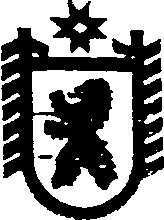 Республика КарелияАДМИНИСТРАЦИЯ СЕГЕЖСКОГО МУНИЦИПАЛЬНОГО РАЙОНАПОСТАНОВЛЕНИЕот  30  августа  2017  года  №  598 СегежаОб  утверждении изменений  в Реестр объектов регулирования Сегежского муниципального района В соответствии с постановлением  от 22.08.2017 № 572 "О внесении изменения в постановление администрации Сегежского муниципального района от 8 июля                    2013  года  № 798", пунктами 4, 13,15, 17, 18-20  Порядка ведения реестра объектов регулирования при осуществлении органами местного самоуправления муниципальных районов и городских округов Республики Карелия государственных полномочий по регулированию цен (тарифов) на отдельные виды продукции, товаров и услуг, утвержденного приказом Государственного комитета Республики Карелия   по ценам и тарифам от 4 февраля 2013 г. № 17, администрация Сегежского муниципального района   п о с т а н о в л я е т:Утвердить в Реестре объектов регулирования Сегежского муниципального района (далее - Реестр), утвержденном постановлением администрации Сегежского муниципального района 20  апреля  2015 г. № 390, следующие изменения:Внести в графу 9 строки с регистрационным номером 1.5 цифры "22.08.2017";Дополнить раздел 1 Реестра строкой с регистрационным номером 1.8 следующего содержания:          «                                                                                                                       ».                                                         	 2.  Управлению экономического развития (О.А.Раутанен) в течение 10 рабочих дней со дня принятия настоящего постановления:  1) предоставить настоящее постановление в Государственный комитет Республики Карелия по ценам и тарифам;  2)  направить  уведомление в письменном виде о включении сведений в Реестр АО "СЦБК".             3. Обнародовать настоящее постановление путем размещения в газете «Доверие» объявления о его принятии с указанием времени и места ознакомления с ним, а также путем размещения официального текста настоящего постановления в  информационно-телекоммуникационной сети «Интернет» на официальном сайте администрации Сегежского муниципального района  http://home.onego.ru/~segadmin.4.     Контроль за исполнением настоящего постановления оставляю за собой.            Глава администрацииСегежского муниципального района                                                            Ю.В.ШульговичРазослать: в дело, УЭР, ГК по ценам и тарифам, администрации городских и сельских поселений,  ГКУ СЗ РК "Центр социальной работы г. Сегежи и Сегежского района",                       АО "СЦБК".1.8АО "СЦБК" (ИНН 1006004155КПП 100643001 )Сегежское городское поселение186420 г. Сегежа, ул. Заводская д.1Н.Ю.НаумовТел (факс) 8 (81431)3-46-94200015000,1922.08.2017 г.1.8АО "СЦБК" (ИНН 1006004155КПП 100643001 )Надвоицкое городское поселение186420 г. Сегежа, ул. Заводская д.1Н.Ю.НаумовТел (факс) 8 (81431)3-46-9410007500,0922.08.2017 г.1.8АО "СЦБК" (ИНН 1006004155КПП 100643001 )Валдайское сельское поселение186420 г. Сегежа, ул. Заводская д.1Н.Ю.НаумовТел (факс) 8 (81431)3-46-9429502212,50,2722.08.2017 г.1.8АО "СЦБК" (ИНН 1006004155КПП 100643001 )Поповпорож-ское сельское поселение570427,50,05Чернопорож-ское сельское поселение150011250,14